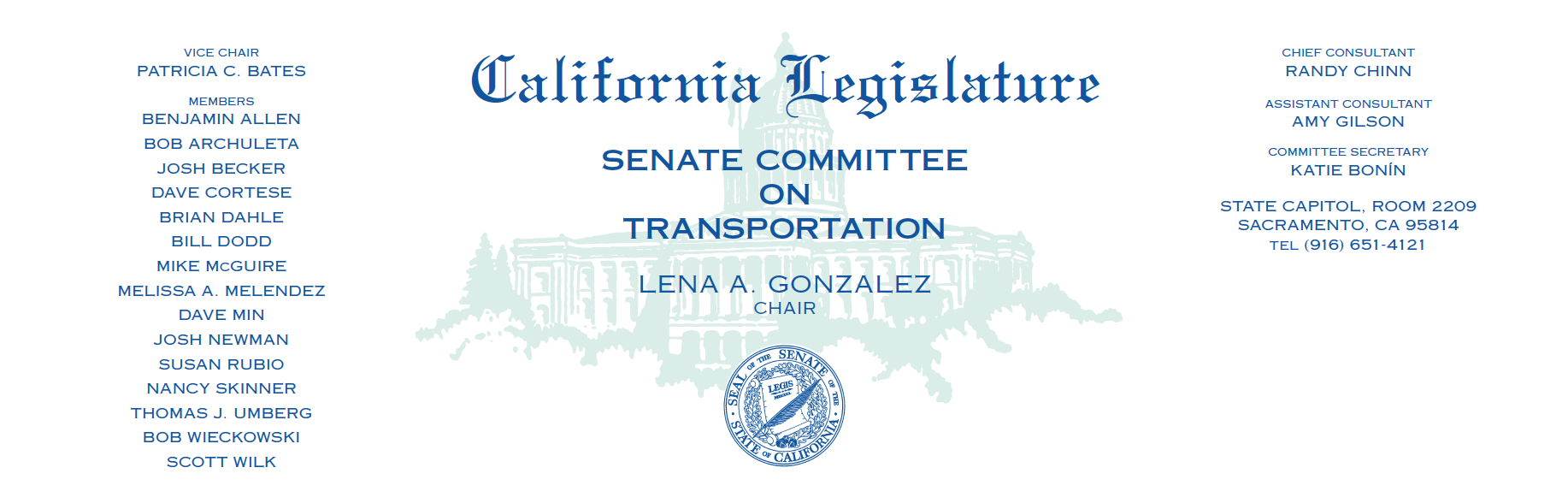 CLEAN TRANSPORTATION HEARINGTuesday, February 15 2022 at 1:30 pmAgendaWelcome and Opening RemarksSenator Lena A. Gonzalez, Chair, Senate Transportation CommitteePanel 1:  Clean Transportation Technology – Medium- and Heavy-Duty, Off-RoadLiane M. Randolph, Chair, California Air Resources BoardPatricia Monahan, Commissioner, California Energy CommissionRoss Brown, Principal Fiscal and Policy Analyst, Legislative Analyst’s OfficeWayne Nastri,  Executive Officer, South Coast Air Quality Management DistrictJoseph Tona, Air Pollution Control Officer, Tehama County Air Pollution Control DistrictPanel 2:  Stakeholders  Angelo Logan, Policy and Campaign Director, Moving Forward NetworkHeather Tomley,   Managing Director of Planning and Environmental Planning, Port of Long BeachPatricio Portillo, Senior Advocate, NRDCChris Shimoda, Senior Vice President of Government Affairs, California Trucking AssociationJessica Durrum, Project Director, Los Angeles Alliance for a New EconomyPanel 3:  Industry Nicole Rice, President, California Natural Gas Vehicle CoalitionTeresa Cooke, Executive Director, California Hydrogen CoalitionEileen Wenger Tutt, Executive Director, California Electric Transportation CoalitionPublic Comment